DICEMBREGENNAIO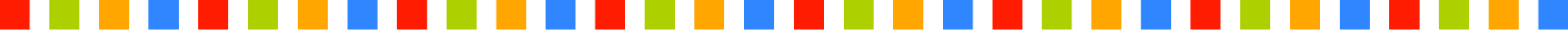 2023LUNEDIMARTEDIMERCOLEDIGIOVEDIVENERDISABATODOMENICA20232627282930311APPUNTIMATTINAMATTINAMATTINAMATTINAMATTINAMATTINAMATTINAGIORNOGIORNOGIORNOGIORNOGIORNOGIORNOGIORNOSERASERASERASERASERASERASERAGENNAIOGENNAIO2023LUNEDIMARTEDIMERCOLEDIGIOVEDIVENERDISABATODOMENICA20232345678APPUNTIMATTINAMATTINAMATTINAMATTINAMATTINAMATTINAMATTINAGIORNOGIORNOGIORNOGIORNOGIORNOGIORNOGIORNOSERASERASERASERASERASERASERAGENNAIOGENNAIO2023LUNEDIMARTEDIMERCOLEDIGIOVEDIVENERDISABATODOMENICA20239101112131415APPUNTIMATTINAMATTINAMATTINAMATTINAMATTINAMATTINAMATTINAGIORNOGIORNOGIORNOGIORNOGIORNOGIORNOGIORNOSERASERASERASERASERASERASERAGENNAIOGENNAIO2023LUNEDIMARTEDIMERCOLEDIGIOVEDIVENERDISABATODOMENICA202316171819202122APPUNTIMATTINAMATTINAMATTINAMATTINAMATTINAMATTINAMATTINAGIORNOGIORNOGIORNOGIORNOGIORNOGIORNOGIORNOSERASERASERASERASERASERASERAGENNAIOGENNAIO2023LUNEDIMARTEDIMERCOLEDIGIOVEDIVENERDISABATODOMENICA202323242526272829APPUNTIMATTINAMATTINAMATTINAMATTINAMATTINAMATTINAMATTINAGIORNOGIORNOGIORNOGIORNOGIORNOGIORNOGIORNOSERASERASERASERASERASERASERAGENNAIOFEBBRAIO2023LUNEDIMARTEDIMERCOLEDIGIOVEDIVENERDISABATODOMENICA2023303112345APPUNTIMATTINAMATTINAMATTINAMATTINAMATTINAMATTINAMATTINAGIORNOGIORNOGIORNOGIORNOGIORNOGIORNOGIORNOSERASERASERASERASERASERASERAFEBBRAIOFEBBRAIO2023LUNEDIMARTEDIMERCOLEDIGIOVEDIVENERDISABATODOMENICA20236789101112APPUNTIMATTINAMATTINAMATTINAMATTINAMATTINAMATTINAMATTINAGIORNOGIORNOGIORNOGIORNOGIORNOGIORNOGIORNOSERASERASERASERASERASERASERAFEBBRAIOFEBBRAIO2023LUNEDIMARTEDIMERCOLEDIGIOVEDIVENERDISABATODOMENICA202313141516171819APPUNTIMATTINAMATTINAMATTINAMATTINAMATTINAMATTINAMATTINAGIORNOGIORNOGIORNOGIORNOGIORNOGIORNOGIORNOSERASERASERASERASERASERASERAFEBBRAIOFEBBRAIO2023LUNEDIMARTEDIMERCOLEDIGIOVEDIVENERDISABATODOMENICA202320212223242526APPUNTIMATTINAMATTINAMATTINAMATTINAMATTINAMATTINAMATTINAGIORNOGIORNOGIORNOGIORNOGIORNOGIORNOGIORNOSERASERASERASERASERASERASERAFEBBRAIOMARZO2023LUNEDIMARTEDIMERCOLEDIGIOVEDIVENERDISABATODOMENICA2023272812345APPUNTIMATTINAMATTINAMATTINAMATTINAMATTINAMATTINAMATTINAGIORNOGIORNOGIORNOGIORNOGIORNOGIORNOGIORNOSERASERASERASERASERASERASERAMARZOMARZO2023LUNEDIMARTEDIMERCOLEDIGIOVEDIVENERDISABATODOMENICA20236789101112APPUNTIMATTINAMATTINAMATTINAMATTINAMATTINAMATTINAMATTINAGIORNOGIORNOGIORNOGIORNOGIORNOGIORNOGIORNOSERASERASERASERASERASERASERAMARZOMARZO2023LUNEDIMARTEDIMERCOLEDIGIOVEDIVENERDISABATODOMENICA202313141516171819APPUNTIMATTINAMATTINAMATTINAMATTINAMATTINAMATTINAMATTINAGIORNOGIORNOGIORNOGIORNOGIORNOGIORNOGIORNOSERASERASERASERASERASERASERAMARZOMARZO2023LUNEDIMARTEDIMERCOLEDIGIOVEDIVENERDISABATODOMENICA202320212223242526APPUNTIMATTINAMATTINAMATTINAMATTINAMATTINAMATTINAMATTINAGIORNOGIORNOGIORNOGIORNOGIORNOGIORNOGIORNOSERASERASERASERASERASERASERAMARZOAPRILE2023LUNEDIMARTEDIMERCOLEDIGIOVEDIVENERDISABATODOMENICA2023272829303112APPUNTIMATTINAMATTINAMATTINAMATTINAMATTINAMATTINAMATTINAGIORNOGIORNOGIORNOGIORNOGIORNOGIORNOGIORNOSERASERASERASERASERASERASERAAPRILEAPRILE2023LUNEDIMARTEDIMERCOLEDIGIOVEDIVENERDISABATODOMENICA20233456789APPUNTIMATTINAMATTINAMATTINAMATTINAMATTINAMATTINAMATTINAGIORNOGIORNOGIORNOGIORNOGIORNOGIORNOGIORNOSERASERASERASERASERASERASERAAPRILEAPRILE2023LUNEDIMARTEDIMERCOLEDIGIOVEDIVENERDISABATODOMENICA202310111213141516APPUNTIMATTINAMATTINAMATTINAMATTINAMATTINAMATTINAMATTINAGIORNOGIORNOGIORNOGIORNOGIORNOGIORNOGIORNOSERASERASERASERASERASERASERAAPRILEAPRILE2023LUNEDIMARTEDIMERCOLEDIGIOVEDIVENERDISABATODOMENICA202317181920212223APPUNTIMATTINAMATTINAMATTINAMATTINAMATTINAMATTINAMATTINAGIORNOGIORNOGIORNOGIORNOGIORNOGIORNOGIORNOSERASERASERASERASERASERASERAAPRILEAPRILE2023LUNEDIMARTEDIMERCOLEDIGIOVEDIVENERDISABATODOMENICA202324252627282930APPUNTIMATTINAMATTINAMATTINAMATTINAMATTINAMATTINAMATTINAGIORNOGIORNOGIORNOGIORNOGIORNOGIORNOGIORNOSERASERASERASERASERASERASERAMAGGIOMAGGIO2023LUNEDIMARTEDIMERCOLEDIGIOVEDIVENERDISABATODOMENICA20231234567APPUNTIMATTINAMATTINAMATTINAMATTINAMATTINAMATTINAMATTINAGIORNOGIORNOGIORNOGIORNOGIORNOGIORNOGIORNOSERASERASERASERASERASERASERAMAGGIOMAGGIO2023LUNEDIMARTEDIMERCOLEDIGIOVEDIVENERDISABATODOMENICA2023891011121314APPUNTIMATTINAMATTINAMATTINAMATTINAMATTINAMATTINAMATTINAGIORNOGIORNOGIORNOGIORNOGIORNOGIORNOGIORNOSERASERASERASERASERASERASERAMAGGIOMAGGIO2023LUNEDIMARTEDIMERCOLEDIGIOVEDIVENERDISABATODOMENICA202315161718192021APPUNTIMATTINAMATTINAMATTINAMATTINAMATTINAMATTINAMATTINAGIORNOGIORNOGIORNOGIORNOGIORNOGIORNOGIORNOSERASERASERASERASERASERASERAMAGGIOMAGGIO2023LUNEDIMARTEDIMERCOLEDIGIOVEDIVENERDISABATODOMENICA202322232425262728APPUNTIMATTINAMATTINAMATTINAMATTINAMATTINAMATTINAMATTINAGIORNOGIORNOGIORNOGIORNOGIORNOGIORNOGIORNOSERASERASERASERASERASERASERAMAGGIOGIUGNO2023LUNEDIMARTEDIMERCOLEDIGIOVEDIVENERDISABATODOMENICA20232930311234APPUNTIMATTINAMATTINAMATTINAMATTINAMATTINAMATTINAMATTINAGIORNOGIORNOGIORNOGIORNOGIORNOGIORNOGIORNOSERASERASERASERASERASERASERAGIUGNOGIUGNO2023LUNEDIMARTEDIMERCOLEDIGIOVEDIVENERDISABATODOMENICA2023567891011APPUNTIMATTINAMATTINAMATTINAMATTINAMATTINAMATTINAMATTINAGIORNOGIORNOGIORNOGIORNOGIORNOGIORNOGIORNOSERASERASERASERASERASERASERAGIUGNOGIUGNO2023LUNEDIMARTEDIMERCOLEDIGIOVEDIVENERDISABATODOMENICA202312131415161718APPUNTIMATTINAMATTINAMATTINAMATTINAMATTINAMATTINAMATTINAGIORNOGIORNOGIORNOGIORNOGIORNOGIORNOGIORNOSERASERASERASERASERASERASERAGIUGNOGIUGNO2023LUNEDIMARTEDIMERCOLEDIGIOVEDIVENERDISABATODOMENICA202319202122232425APPUNTIMATTINAMATTINAMATTINAMATTINAMATTINAMATTINAMATTINAGIORNOGIORNOGIORNOGIORNOGIORNOGIORNOGIORNOSERASERASERASERASERASERASERAGIUGNOLUGLIO2023LUNEDIMARTEDIMERCOLEDIGIOVEDIVENERDISABATODOMENICA2023262728293012APPUNTIMATTINAMATTINAMATTINAMATTINAMATTINAMATTINAMATTINAGIORNOGIORNOGIORNOGIORNOGIORNOGIORNOGIORNOSERASERASERASERASERASERASERALUGLIOLUGLIO2023LUNEDIMARTEDIMERCOLEDIGIOVEDIVENERDISABATODOMENICA20233456789APPUNTIMATTINAMATTINAMATTINAMATTINAMATTINAMATTINAMATTINAGIORNOGIORNOGIORNOGIORNOGIORNOGIORNOGIORNOSERASERASERASERASERASERASERALUGLIOLUGLIO2023LUNEDIMARTEDIMERCOLEDIGIOVEDIVENERDISABATODOMENICA202310111213141516APPUNTIMATTINAMATTINAMATTINAMATTINAMATTINAMATTINAMATTINAGIORNOGIORNOGIORNOGIORNOGIORNOGIORNOGIORNOSERASERASERASERASERASERASERALUGLIOLUGLIO2023LUNEDIMARTEDIMERCOLEDIGIOVEDIVENERDISABATODOMENICA202317181920212223APPUNTIMATTINAMATTINAMATTINAMATTINAMATTINAMATTINAMATTINAGIORNOGIORNOGIORNOGIORNOGIORNOGIORNOGIORNOSERASERASERASERASERASERASERALUGLIOLUGLIO2023LUNEDIMARTEDIMERCOLEDIGIOVEDIVENERDISABATODOMENICA202324252627282930APPUNTIMATTINAMATTINAMATTINAMATTINAMATTINAMATTINAMATTINAGIORNOGIORNOGIORNOGIORNOGIORNOGIORNOGIORNOSERASERASERASERASERASERASERALUGLIOAGOSTO2023LUNEDIMARTEDIMERCOLEDIGIOVEDIVENERDISABATODOMENICA202331123456APPUNTIMATTINAMATTINAMATTINAMATTINAMATTINAMATTINAMATTINAGIORNOGIORNOGIORNOGIORNOGIORNOGIORNOGIORNOSERASERASERASERASERASERASERAAGOSTOAGOSTO2023LUNEDIMARTEDIMERCOLEDIGIOVEDIVENERDISABATODOMENICA202378910111213APPUNTIMATTINAMATTINAMATTINAMATTINAMATTINAMATTINAMATTINAGIORNOGIORNOGIORNOGIORNOGIORNOGIORNOGIORNOSERASERASERASERASERASERASERAAGOSTOAGOSTO2023LUNEDIMARTEDIMERCOLEDIGIOVEDIVENERDISABATODOMENICA202314151617181920APPUNTIMATTINAMATTINAMATTINAMATTINAMATTINAMATTINAMATTINAGIORNOGIORNOGIORNOGIORNOGIORNOGIORNOGIORNOSERASERASERASERASERASERASERAAGOSTOAGOSTO2023LUNEDIMARTEDIMERCOLEDIGIOVEDIVENERDISABATODOMENICA202321222324252627APPUNTIMATTINAMATTINAMATTINAMATTINAMATTINAMATTINAMATTINAGIORNOGIORNOGIORNOGIORNOGIORNOGIORNOGIORNOSERASERASERASERASERASERASERAAGOSTOSETTEMBRE2023LUNEDIMARTEDIMERCOLEDIGIOVEDIVENERDISABATODOMENICA202328293031123APPUNTIMATTINAMATTINAMATTINAMATTINAMATTINAMATTINAMATTINAGIORNOGIORNOGIORNOGIORNOGIORNOGIORNOGIORNOSERASERASERASERASERASERASERASETTEMBRESETTEMBRE2023LUNEDIMARTEDIMERCOLEDIGIOVEDIVENERDISABATODOMENICA202345678910APPUNTIMATTINAMATTINAMATTINAMATTINAMATTINAMATTINAMATTINAGIORNOGIORNOGIORNOGIORNOGIORNOGIORNOGIORNOSERASERASERASERASERASERASERASETTEMBRESETTEMBRE2023LUNEDIMARTEDIMERCOLEDIGIOVEDIVENERDISABATODOMENICA202311121314151617APPUNTIMATTINAMATTINAMATTINAMATTINAMATTINAMATTINAMATTINAGIORNOGIORNOGIORNOGIORNOGIORNOGIORNOGIORNOSERASERASERASERASERASERASERASETTEMBRESETTEMBRE2023LUNEDIMARTEDIMERCOLEDIGIOVEDIVENERDISABATODOMENICA202318192021222324APPUNTIMATTINAMATTINAMATTINAMATTINAMATTINAMATTINAMATTINAGIORNOGIORNOGIORNOGIORNOGIORNOGIORNOGIORNOSERASERASERASERASERASERASERASETTEMBREOTTOBRE2023LUNEDIMARTEDIMERCOLEDIGIOVEDIVENERDISABATODOMENICA20232526272829301APPUNTIMATTINAMATTINAMATTINAMATTINAMATTINAMATTINAMATTINAGIORNOGIORNOGIORNOGIORNOGIORNOGIORNOGIORNOSERASERASERASERASERASERASERAOTTOBREOTTOBRE2023LUNEDIMARTEDIMERCOLEDIGIOVEDIVENERDISABATODOMENICA20232345678APPUNTIMATTINAMATTINAMATTINAMATTINAMATTINAMATTINAMATTINAGIORNOGIORNOGIORNOGIORNOGIORNOGIORNOGIORNOSERASERASERASERASERASERASERAOTTOBREOTTOBRE2023LUNEDIMARTEDIMERCOLEDIGIOVEDIVENERDISABATODOMENICA20239101112131415APPUNTIMATTINAMATTINAMATTINAMATTINAMATTINAMATTINAMATTINAGIORNOGIORNOGIORNOGIORNOGIORNOGIORNOGIORNOSERASERASERASERASERASERASERAOTTOBREOTTOBRE2023LUNEDIMARTEDIMERCOLEDIGIOVEDIVENERDISABATODOMENICA202316171819202122APPUNTIMATTINAMATTINAMATTINAMATTINAMATTINAMATTINAMATTINAGIORNOGIORNOGIORNOGIORNOGIORNOGIORNOGIORNOSERASERASERASERASERASERASERAOTTOBREOTTOBRE2023LUNEDIMARTEDIMERCOLEDIGIOVEDIVENERDISABATODOMENICA202323242526272829APPUNTIMATTINAMATTINAMATTINAMATTINAMATTINAMATTINAMATTINAGIORNOGIORNOGIORNOGIORNOGIORNOGIORNOGIORNOSERASERASERASERASERASERASERAOTTOBRENOVEMBRE2023LUNEDIMARTEDIMERCOLEDIGIOVEDIVENERDISABATODOMENICA2023303112345APPUNTIMATTINAMATTINAMATTINAMATTINAMATTINAMATTINAMATTINAGIORNOGIORNOGIORNOGIORNOGIORNOGIORNOGIORNOSERASERASERASERASERASERASERANOVEMBRENOVEMBRE2023LUNEDIMARTEDIMERCOLEDIGIOVEDIVENERDISABATODOMENICA20236789101112APPUNTIMATTINAMATTINAMATTINAMATTINAMATTINAMATTINAMATTINAGIORNOGIORNOGIORNOGIORNOGIORNOGIORNOGIORNOSERASERASERASERASERASERASERANOVEMBRENOVEMBRE2023LUNEDIMARTEDIMERCOLEDIGIOVEDIVENERDISABATODOMENICA202313141516171819APPUNTIMATTINAMATTINAMATTINAMATTINAMATTINAMATTINAMATTINAGIORNOGIORNOGIORNOGIORNOGIORNOGIORNOGIORNOSERASERASERASERASERASERASERANOVEMBRENOVEMBRE2023LUNEDIMARTEDIMERCOLEDIGIOVEDIVENERDISABATODOMENICA202320212223242526APPUNTIMATTINAMATTINAMATTINAMATTINAMATTINAMATTINAMATTINAGIORNOGIORNOGIORNOGIORNOGIORNOGIORNOGIORNOSERASERASERASERASERASERASERANOVEMBREDICEMBRE2023LUNEDIMARTEDIMERCOLEDIGIOVEDIVENERDISABATODOMENICA202327282930123APPUNTIMATTINAMATTINAMATTINAMATTINAMATTINAMATTINAMATTINAGIORNOGIORNOGIORNOGIORNOGIORNOGIORNOGIORNOSERASERASERASERASERASERASERADICEMBREDICEMBRE2023LUNEDIMARTEDIMERCOLEDIGIOVEDIVENERDISABATODOMENICA202345678910APPUNTIMATTINAMATTINAMATTINAMATTINAMATTINAMATTINAMATTINAGIORNOGIORNOGIORNOGIORNOGIORNOGIORNOGIORNOSERASERASERASERASERASERASERADICEMBREDICEMBRE2023LUNEDIMARTEDIMERCOLEDIGIOVEDIVENERDISABATODOMENICA202311121314151617APPUNTIMATTINAMATTINAMATTINAMATTINAMATTINAMATTINAMATTINAGIORNOGIORNOGIORNOGIORNOGIORNOGIORNOGIORNOSERASERASERASERASERASERASERADICEMBREDICEMBRE2023LUNEDIMARTEDIMERCOLEDIGIOVEDIVENERDISABATODOMENICA202318192021222324APPUNTIMATTINAMATTINAMATTINAMATTINAMATTINAMATTINAMATTINAGIORNOGIORNOGIORNOGIORNOGIORNOGIORNOGIORNOSERASERASERASERASERASERASERADICEMBREDICEMBRE2023LUNEDIMARTEDIMERCOLEDIGIOVEDIVENERDISABATODOMENICA202325262728293031APPUNTIMATTINAMATTINAMATTINAMATTINAMATTINAMATTINAMATTINAGIORNOGIORNOGIORNOGIORNOGIORNOGIORNOGIORNOSERASERASERASERASERASERASERA